Mary Alice GinterMay 5, 1947 – December 27, 1996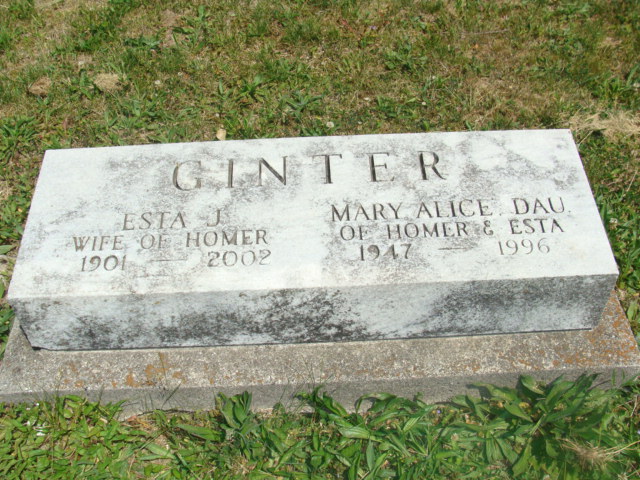 Photo by Alicia Kneuss   Mary Alice Ginter, 49, Bluffton, died at 7 p.m. Friday in Meadowvale Health and Rehabilitation Center in Bluffton. A former Decatur resident, she was born on May 5, 1947 to Homer C. and Esta J. (Fleming) Ginter.     Survivors include her mother, a resident of Decatur; two half-sisters, Mrs. Melvin (Marcella) Crozier, Fort Wayne and Mrs. Norman (Delores) Ward, Decatur; and a half-brother, Vernon Ginter, Decatur.  She was preceded in death by her father; two half-sisters, Miriam Herndon and Terveer Ginter; and two half-brothers, Jerome Ginter and Nolan Ginter.     She was a member of Decatur Missionary Church and was employed by Bi-County Services in Bluffton.     Funeral services are at 11 a.m. Monday at Haggard and Armes Funeral Home.  Burial will follow in Beery Cemetery, Decatur.  Visiting hours are 2-4 and 6-8 p.m. Sunday.  Memorials are to Decatur Missionary Church.Decatur Daily Democrat, Adams County, IndianaSaturday, December 28, 1996 